09.07.2024Более 2,5 тысяч кубанских семей распорядились материнским капиталом на улучшение жилищных условий, подав заявление в банкеВ 2024 года 2 576 кубанских семей обратились напрямую в банки для привлечения заемных средств на покупку или строительство жилья с использованием сертификата на материнский капитал. Отделение Социального фонда России по Краснодарскому краю заключило соглашения об информационном обмене с 19 банками, что упрощает семьям с детьми направление средств материнского капитала на улучшение жилищных условий. Благодаря информационному обмену между Отделением СФР по Краснодарскому краю и банками при оформлении кредита родителям достаточно в банке подать заявление о распоряжении материнским капиталом. Средствами сертификата может быть погашен основной долг, а также оплачены проценты по кредиту на приобретение и строительство жилья или первоначальный взнос при выдаче кредита на указанные цели независимо от возраста ребенка, с рождением которого был выдан сертификат на маткапитал. Отделение СФР по Краснодарскому краю напоминает, что распорядиться материнским капиталом на улучшение жилищных условий без привлечения кредитных средств можно, когда ребенку, в связи с рождением которого возникло право на дополнительные меры государственной поддержки, исполнится три года. Исключение – привлечение кредитных средств. В этом случае воспользоваться материнским капиталом можно сразу после рождения ребенка.Если же заемные средства взяты ранее, то владельцу сертификата на материнский капитал необходимо обратиться в клиентскую службу Отделения СФР по Краснодарскому краю и предоставить сведения из ранее заключенного кредитного договора.Отделение Социального фонда России предупреждает, что владелец сертификата на материнский капитал, который соглашается принять участие в схемах обналичивания, идет на совершение противоправного акта и может быть признан соучастником преступления по факту нецелевого использования государственных средств. Если у вас остались вопросы, вы всегда можете обратиться к специалистам Отделения СФР по Краснодарскому краю, позвонив по номеру телефона единого контакт-центра СФР: 8(800)100-00-01 (звонок бесплатный, режим работы: понедельник-четверг 08:00-17:00 часов, пятница 08:00-16:00 часов).Мы в социальных сетях: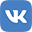 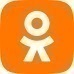 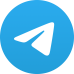 